KrabičkaAptus Orisolve Plus100 mlVeterinární přípravek pro psy a kočky Jemný roztok na čištění uší pro psy a kočky. Rozpouští ušní maz a zklidňuje podrážděné ucho. V případě potřeby lze použít každý den.Bez ethanolu, vhodný pro citlivé uši.Nepoužívejte, pokud je ušní bubínek perforovaný. Vždy se řiďte doporučením veterináře. Aplikace: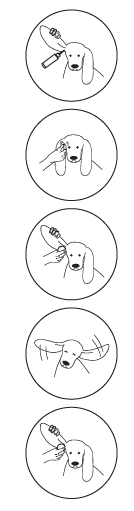 Naplňte celý zvukovod roztokem. Zabraňte, aby se špička aplikátoru dotýkala ucha.Krouživými pohyby masírujte bázi ucha.Veškeré nečistoty a přebytečný roztok setřete vatovými tampony.Nechte svého mazlíčka zatřást hlavou.Veškeré nečistoty setřete.Uchovávejte mimo dohled a dosah dětí a zvířat. Pouze pro zvířata.Piktogramy: Uchovávejte při teplotě 15-25°C. Po prvním otevření spotřebujte do 3 měsíců.Držitel rozhodnutí o schválení:Orion Pharma s.r.o., Na Strži 2102/61a, Praha 4, 140 00Číslo schválení: 285-21/CLahvičkaAptus Orisolve Plus100 mlJemný roztok na čištění uší pro psy a kočky. Uchovávejte mimo dohled a dosah dětí a zvířat.Piktogramy: Uchovávejte při teplotě 15-25°C. Po prvním otevření spotřebujte do 3 měsíců.LOT:EXP:INCI: Aqua, Propylene glycol, Isopropyl myristate, Dipropylene glycol, Polysorbate 20,Helianthus annuus seed oil, Cetearyl alcohol, Glyceryl caprylate, Ceteareth-12, Phenoxyethanol,Hydroxyethylcellulose, Polysorbate 80, Sodium chloride, Glycyrrhetinic acid, Sodium stearoyllactylate, Calendula officinalis flower extract, Acrylates/C10-30 Alkylacrylate crosspolymer,Triethanolamine, Allantoin, Ethylhexylglycerin, Rosmarinus officinalis leaf oil, Disodium EDTA,Tocopherol, Limonene, Linalool.Orion Pharma